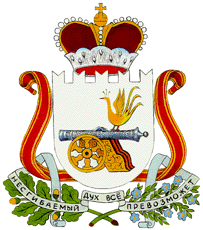 АДМИНИСТРАЦИЯ   ИГОРЕВСКОГО СЕЛЬСКОГО ПОСЕЛЕНИЯ ХОЛМ-ЖИРКОВСКОГО РАЙОНА СМОЛЕНСКОЙ ОБЛАСТИР А С П О Р Я Ж Е Н И Е       11.01.2017 г.    № 1        Об утверждении      штатного расписания       Администрации Игоревского      Сельского поселения      Холм-Жирковского района       Смоленской областиУтвердить прилагаемое штатное расписание Администрации Игоревского сельского поселения Холм-Жирковского района Смоленской области.Признать утратившим силу распоряжение Главы муниципального образования Игоревского сельского поселения Холм-Жирковского района Смоленской области от 11.01.2016 г. № 1 « Об утверждении штатного расписания Администрации Игоревского сельского поселения Холм-Жирковского района Смоленской области».Настоящее  распоряжение применяется к правоотношениям, возникшим с 01.01.2017годаГлава муниципального образованияИгоревского  сельского поселения Холм – Жирковского района Смоленской    области 						              Т.А. Семенова							Утвержденораспоряжением   Администрации Игоревского сельского поселенияХолм-Жирковского района Смоленской областиот  11.01.2017г.  №  1Штатное расписаниеАдминистрации Игоревского сельского  поселенияХолм-Жирковского  района Смоленской областиИсполнение госполномочий                                                                                                            Сведенияо лицах, исполняющих обязанности по техническому обеспечению деятельности АдминистрацииИгоревского сельского  поселения Холм - Жирковского  района Смоленской областиИсп. Н.М. АнисимоваТел. 2-62-21Сведения, указанные в реестре лиц, исполняющих обязанности по техническому обеспечению деятельности Администрации Игоревского  сельского поселения Холм - Жирковского района Смоленской области представлены с согласия субъектов персональных данных Специалист I категории Администрации Игоревского сельского поселенияХолм-Жирковского района Смоленской области 										Н.М. Анисимова           УТВЕРЖДАЮ                                                                                      Глава МО Игоревского сельского поселенияХолм-Жирковского районаСмоленской области                                                                                               _________________________                                                                                               «_10__» января 2017г.РЕЕСТР лиц, замещающих муниципальные должности, должности муниципальной службы  в органах местного самоуправления Игоревского сельского поселения Холм - Жирковского  района Смоленской области Исп. Н.М. АнисимоваТел. 2-62-21Сведения, указанные в реестре лиц, замещающих муниципальные должности, должности муниципальной службы  в Администрации Игоревского сельского поселения Холм - Жирковского района Смоленской области представлены с согласия субъектов персональных данныхСпециалист I категории Администрации Игоревского сельского поселенияХолм-Жирковского района Смоленской области 										Н.М. АнисимоваФорма № 17
ИНФОРМАЦИЯ
о сроках проведения аттестации в 2015 году и планируемых сроках проведении аттестации в 2016 году



Исп.                                                                       Анисимова Н.М.
тел.2-62-21Наименование структурного подразделенияАдминистрации№п/пНаименование должностиКол-во штатных единицдолжностной оклад(%) должностнойоклад (руб.)1Глава муниципального образования     1            51,95789-00	     2Специалист 1 категории    1           24,9 2826-00                 3Специалист 1 категории    1           24,92826-004Бухгалтер    1- 4671-005678Старший менеджерБухгалтерВодительУборщик служебных помещений   1    0,5 1      0,5----7111-00 2336-00 3222-002765,00                             Всего:штатных единиц                                             7в т.ч.                                                          муниципальных должностей                          1                                                             должностей муниципальной службы             2должностей лиц, исполняющих обязанности по техническому  обеспечению деятельности органовместного самоуправления 2,5должностей работников рабочих специальностей 1,5                  штатных единиц                                             7в т.ч.                                                          муниципальных должностей                          1                                                             должностей муниципальной службы             2должностей лиц, исполняющих обязанности по техническому  обеспечению деятельности органовместного самоуправления 2,5должностей работников рабочих специальностей 1,5                  штатных единиц                                             7в т.ч.                                                          муниципальных должностей                          1                                                             должностей муниципальной службы             2должностей лиц, исполняющих обязанности по техническому  обеспечению деятельности органовместного самоуправления 2,5должностей работников рабочих специальностей 1,5                  штатных единиц                                             7в т.ч.                                                          муниципальных должностей                          1                                                             должностей муниципальной службы             2должностей лиц, исполняющих обязанности по техническому  обеспечению деятельности органовместного самоуправления 2,5должностей работников рабочих специальностей 1,5                  штатных единиц                                             7в т.ч.                                                          муниципальных должностей                          1                                                             должностей муниципальной службы             2должностей лиц, исполняющих обязанности по техническому  обеспечению деятельности органовместного самоуправления 2,5должностей работников рабочих специальностей 1,5                  Наименование структурного подразделенияАдминистрации№п/пНаименование должностиКол-во штатных единицДолжностной оклад(%)Должностнойоклад (руб.)1.2.3.4.5.6.1Инспектор по воинскому учету16464,00ИТОГО:Штатных единиц    1                                                                                                                                                                         В т.ч.муниципальных должностей                                                                                                                                  -должностей муниципальной службы                                                                                                                    -должностей лиц, исполняющих обязанности по техническому  обеспечению деятельности органов местного самоуправления                                         1должностей работников рабочих специальностей                                                                                               -Штатных единиц    1                                                                                                                                                                         В т.ч.муниципальных должностей                                                                                                                                  -должностей муниципальной службы                                                                                                                    -должностей лиц, исполняющих обязанности по техническому  обеспечению деятельности органов местного самоуправления                                         1должностей работников рабочих специальностей                                                                                               -Штатных единиц    1                                                                                                                                                                         В т.ч.муниципальных должностей                                                                                                                                  -должностей муниципальной службы                                                                                                                    -должностей лиц, исполняющих обязанности по техническому  обеспечению деятельности органов местного самоуправления                                         1должностей работников рабочих специальностей                                                                                               -Штатных единиц    1                                                                                                                                                                         В т.ч.муниципальных должностей                                                                                                                                  -должностей муниципальной службы                                                                                                                    -должностей лиц, исполняющих обязанности по техническому  обеспечению деятельности органов местного самоуправления                                         1должностей работников рабочих специальностей                                                                                               -Штатных единиц    1                                                                                                                                                                         В т.ч.муниципальных должностей                                                                                                                                  -должностей муниципальной службы                                                                                                                    -должностей лиц, исполняющих обязанности по техническому  обеспечению деятельности органов местного самоуправления                                         1должностей работников рабочих специальностей                                                                                               -ИТОГО по Администрации Игоревского сельского поселения Холм – Жирковского района смоленской области:штатных единиц         8 в т.ч.  муниципальных должностей       1должностей муниципальной службы 2должностей лиц, исполняющих обязанности по техническому  обеспечению деятельности органов местного самоуправления  3,5должностей работников рабочих специальностей 1,5№п/пНаименование структурного подразделенияДолжностьДолжностьФ.И.О. лица, замещающего должностьЧисло, месяц, год рождения Образование (дата поступления, дата окончания, наименование  учебного заведения, № и дата выдачи диплома, специальность и квалификация по диплому)Дата принятия на должность Стаж работы в должности Прохождение профессиональной подготовки, переподготовки, повышение квалификации(получение послевузовского  образования)Государственные наградыРаспоряжение (приказ) о принятии на должность (трудовой договор от .. №__)Администрация Администрация Администрация Администрация Администрация Администрация Администрация Администрация Администрация Администрация Администрация Администрация старшийменеджерАфанасьева Татьяна АлександровнаАфанасьева Татьяна Александровна22.08.1979высшее,  2001-2007гг.,Государственное образовательное учреждение высшего профессионального образования Смоленский государственный университет  г. Смоленск, диплом ВСГ  № 0750484 от 6.02.2007г., учитель начальных классов, «Педагогика и методика начального образования»09.11.20106лет2 м.Распор. №65-р от 09.11.2010 г., труд. договор от  09.11.2010г.Инспектор(инспектор по воинскому учету)КирпичниковаТатьяна СергеевнаКирпичниковаТатьяна Сергеевна22.01.1988среднее – специальное,  Федеральное государственное образовательное учреждение среднего профессионального образования  г.Пермь «Пермский химико – технологический техникум, , диплом 90 БА 0463026 «Право и организация социального обеспечения»02.08.2010                         6 лет.5м.Распор. № 42-рот 02.08.2010г.труд. договор от 02.08.2010г.Бухгалтер Шерченкова Карина Николаевна Шерченкова Карина Николаевна 12.02.1990Сренее профессиональное, Смоленский промышленно-экономический колледж диплом 90 СПА № 0118055 от 30.06.2011г. бухгалтер 01.11.20106 лет 3 месяцаРаспор.№ 663-р от 01.11.2010 труд. договор от 01.11.2010г.№п/пНаименование структурного подразделения органа местного самоуправления (муниципального органа)Наименование муниципальной должности, должностимуниципальной службы Ф.И.О. лица, замещающего муниципальную должность, должность муниципальной службыЧисло, месяц, год рождения лица, замещающего муниципальную должность, должность муниципальной службыОбразование (наименование  учебного заведения, дата поступления, дата окончания, серия, № диплома и дата его выдачи, специальность и квалификация по диплому), ученая степень (звание)Дата поступления на муниципаль-ную службуДата назначения (избрания) на муниципальную должность, должность муниципа-льной службыСтаж (общая продолжительность) замещения муниципальной должности, должности муниципальной службы Классный чин, дата его присвоения Прохождение профессиональной подготовки, повышение квалификации (получение послевузовского образования)Прохождение аттестации,испытательного   срокаАдминистрацияАдминистрацияАдминистрацияАдминистрацияАдминистрацияАдминистрацияАдминистрацияАдминистрацияАдминистрацияАдминистрацияАдминистрацияАдминистрация1Глава муниципального образованияСеменова Татьяна Алексеевна02.05.1966высшее, 11.07.1997г. Московский военный институт федеральной пограничной службы Российской Федерации, диплом АВБ № 0093080 от 11.07.1997г., юриспруденция, бакалавр юриспруденции  20.10.201020.10.201011л.2 мес.2Специалист 1 категорииАнисимова Александра Александровна19.05.1988Высшее  негосударственное образовательное учреждение высшего профессионального образования « Московская академия экономики и права»  диплом ВСГ № 4736583 от02июня 2010г. экономист10.01.201410.01.20143 года3специалист I категории(по вопросам ЖКХ)АнисимоваНатальяМихайловна10.11.1971 Среднее специальное, Смоленский техникум советской торговли 01.09.1990-27.06.1992г.г. дипломСТ № 357136от 27.06.1992 г.,товаровед-организатор12.03.201212.03.20124года9 мес. 29 днейНаименование органа местного самоуправленияДата аттестацииПримечаниеИгоревское сельское поселение Холм-Жирковского района Смоленской области           -----2016г. аттестация не проводиласьИгоревское сельское поселение Холм-Жирковского района Смоленской области            Март 2017в 2017 г. аттестация  планируется